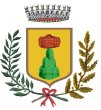 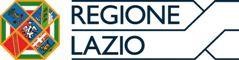         Comune di Montefiascone                                   Provincia di Viterbo                                                  ENTE CAPOFILA DEL DISTRETTO  VT/1[Comuni di Montefiascone (Ente Capofila), Acquapendente, Bagnoregio, Bolsena, Capodimonte, Castiglione in Teverina, Civitella d’Agliano, Farnese, Gradoli, Graffignano, Grotte di Castro, Ischia di Castro, Latera, Lubriano, Marta, Onano, Proceno, San Lorenzo Nuovo, Valentano e ASL Distretto A]AVVISO PUBBLICOSOSTEGNO ALLE  FAMIGLIE CON MINORI IN ETA' EVOLUTIVA  PRESCOLARE  NELLO  SPETTRO AUTISTICO, AI SENSI DEL REGOLAMENTO REGIONALE 1 GENNAIO 2019, n.1SI RENDE NOTOche sono aperti i termini per la presentazione delle domande  a sostegno alle  famiglie con minori in età evolutiva  prescolare  nello spettro autistico, ai sensi del regolamento regionale 1 gennaio 2019, n.1. DESTINATARIDestinatari del presente bando sono le famiglie con minori in età evolutiva prescolare con disturbo dello spettro autistico con evidenza scientifica riconosciuta.  FINALITA’La domanda è volta ad ottenere un sostegno economico, inteso come contributo alle spese per i trattamenti erogati da professionisti iscritti all'albo di cui all'art. 3 del Regolamento Regionale n. 1 del 15 Gennaio 2019. TERMINE DI PRESENTAZIONE DELLE DOMANDELe domande dovranno essere compilate, sottoscritte e corredate da tutta la necessaria ed idonea documentazione richiesta, secondo il modello A (allegato al presente avviso). Il termine per la presentazione delle domande da parte delle famiglie, viene fissato  al 30 maggio 2019.  L’istanza, corredata di tutta la documentazione richiesta, dovrà essere presentata entro il termine di scadenza con una delle seguenti modalità: - a mano all’Ufficio protocollo del Comune di Montefiascone Ente Capofila;- a mezzo di raccomandata A.R. o con altri mezzi di spedizione previsti per legge entro il termine di scadenza dell’avviso all’indirizzo: COMUNE DI MONTEFIASCONE IV SETTORE – UFF. DI PIANO - LARGO DEL PLEBISCITO 1, 01027 MONTEFIASCONE (VT);- all’indirizzo di posta elettronica certificata   protocollo@pec.comune.montefiascone.vt.itIl bando ed il modello di domanda sono disponibili presso l’Ufficio Servizio Sociale del proprio Comune di residenza e sul sito www.comune.montefiascone.vt.it alla sezione bandi di concorso.VALUTAZIONE DELLE DOMANDE La valutazione viene effettuata, ai sensi dell’art.10 del Regolamento, considerando le risorse e i servizi già attivi in favore della persona o comunque attivabili nella rete sociosanitaria e integrando al piano di assistenza individualizzato del minore gli interventi riferibili alla misura di sostegno economico. A cura del sistema integrato di interventi e servizi sociali e sanitari del territorio, il contributo andrà integrato al piano di assistenza individualizzato del minore. La quota di contributo é graduata proporzionalmente in base all’ISEE ed é erogata con priorità ai nuclei famigliari con un numero di figli nello spettro autistico superiore a 1 e con un ISEE inferiore o pari a € 8.000,00. Il tetto massimo della quota di contribuito é pari a 5.000,00 annui.MODALITA’ La famiglia può scegliere un professionista tra quelli presenti nell’Albo regionale, di cui all’art. 3 del Regolamento, o un centro qualificato che abbia professionisti presenti nell’Albo regionale.Entro il 31 Luglio 2019, sulla base delle indicazioni fornite dalle unita valutative ed entro i limiti del fondo assegnato, l'Ufficio di Piano Distrettuale predispone il provvedimento relativo all'elenco delle famiglie beneficiarie per l’anno 2019.Le famiglie destinatarie dell'intervento, entro il 31 Gennaio 2020, devono presentare al Comune di Montefiascone Capofila del VT/1, la dichiarazione delle spese effettuate compilando il modello allegato al presente avviso "Dichiarazione delle spese sostenute ai fini del sostegno economico per le famiglie con minori in età evolutiva prescolare con disturbo dello spettro autistico”.ULTERIORI INFORMAZIONI: Ai sensi del DPR n. 445/00 le dichiarazioni mendaci, la falsità degli atti e I’uso di atti falsi nei casi previsti dalla legge sono puniti ai sensi del codice penale e dalle leggi speciali in materia. I cittadini interessati decadranno, inoltre, dai benefici eventualmente ottenuti (art. 75 DPR 445/2000).II trattamento dei dati personali forniti e raccolti sarà improntato ai principi di correttezza, liceità, trasparenza e tutela della riservatezza. I dati personali forniti sono prescritti dalle disposizioni vigenti e saranno trattati esclusivamente per le finalità di cui at presente procedimento. II trattamento dei dati potrà essere effettuato con o senza l‘ausilio di mezzi elettronici. L‘interessato potrà esercitare, in ogni momento, i propri diritti nei confronti del titolare del trattamento, ai sensi del Regolamento UE 2016/679.Per ogni ulteriore informazione è possibile rivolgersi al Servizio Sociale Professionale del proprio Comune di  residenza, allo Sportello del Segretariato Sociale e Sportello Famiglia del Distretto VT1 presso il Comune Capofila.Si allegano al presente avviso:modello A “Domanda di sostegno economico per famiglie con minori in età evolutiva prescolare nello spettro autistico”modello C “ Dichiarazione delle spese sostenute ai fini del sostegno economico per le famiglie con minori in età evolutiva prescolare con disturbi dello spettro autistico.”Regolamento Regionale 15 gennaio 2019, n. 1.Determinazione Regionale G 03047 del 18 Marzo 2019” Approvazione del documento modalità attuative della misura di sostegno alle famiglie con minori in età evolutiva prescolare nello spettro autistico, ai sensi del regolamento Regionale 15 Gennaio 2019, n. 1".      IL SINDACO         IL RESPONSABILE DEL IV SETTORE   L’ASSESSORE AI SERVIZI SOCIALI     MASSIMO PAOLINI 		FLAVIA D’ANGELO 	                 ORIETTA CELESTEModello “A”Comune di Montefiascone         Provincia di Viterbo		 ENTE CAPOFILA DEL DISTRETTO  VT/1[Comuni di Montefiascone (Ente Capofila), Acquapendente, Bagnoregio, Bolsena, Capodimonte, Castiglione in Teverina, Civitella d’Agliano, Farnese, Gradoli, Graffignano, Grotte di Castro, Ischia di Castro, Latera, Lubriano, Marta, Onano, Proceno, San Lorenzo Nuovo, Valentano e ASL Distretto A]Il/la sottoscritto/a …………..…………………............................................………...........................nato/a ................................………….…………..…………….. il ………………..………………….residente a ………………………………...… in via ………….……………………………..n. .…...C.F. ………...………………………………………………………………………………………….Tel. ……………………Cell. ………………………email:…………………………………………..in qualità di genitore/tutore di ………………………………..………………………………………nato/a .………….………………………………………il ………………………………………….residente a ………………………………………..… in via ……………………………….….. n. ….C.F. ……………………………….…………………………………………………………………...            CHIEDE-	l’erogazione di un contributo regionale per le spese sostenute per gli interventi di cui al Regolamento regionale 15 gennaio 2019, n. 1;Si allega:Diagnosi di disturbo dello spettro autistico;Documento aggiornato attestante l’indicatore della situazione economica equivalente – ISEE del nucleo famigliare del minore beneficiario;Allo scopo di dare attuazione alla valutazione multidimensionale di cui all’art. 10 del Regolamento Regionale n.1/2019, comunico di seguito i riferimenti del servizio Tutela Salute Mentale e Riabilitazione dell’Età evolutiva che ha in carico il minore:TSMREE (ASL, Distretto,………………………………Referente………………………………Recapiti……………………………….Autorizzo il trattamento dei dati personali presenti nella domanda e negli allegati, ai sensi del Decreto Legislativo 30 giugno 2003, n. 196 e del GDPR (Regolamento UE 2016/679) e dichiaro di essere informato che i dati raccolti saranno trattati, anche con strumenti informatici, esclusivamente nell’ambito di questo procedimento e per le finalità strettamente connesse alle funzioni istituzionali degli enti preposti.Luogo e Data 	FirmaIl presente modello debitamente compilato va consegnato secondo le modalità disposte dall’avviso pubblico Emanato dal Comune/Ente capofila di distretto socio-sanitario.Modello “C”Dichiarazione delle spese sostenuteComune di MontefiasconeProvincia di Viterbo		 ENTE CAPOFILA DEL DISTRETTO  VT/1[Comuni di Montefiascone (Ente Capofila), Acquapendente, Bagnoregio, Bolsena, Capodimonte, Castiglione in Teverina, Civitella d’Agliano, Farnese, Gradoli, Graffignano, Grotte di Castro, Ischia di Castro, Latera, Lubriano, Marta, Onano, Proceno, San Lorenzo Nuovo, Valentano e ASL Distretto A]DICHIARAZIONE SOSTITUTIVA DI ATTO NOTORIO(ai sensi dell’art. 76 del D.P.R. 445 del 28 dicembre 2000)Il/la sottoscritto/a …………..…………………............................................………...........................nato/a a .............................………….…………..…………….. il ………………..………………….residente a ………………………………...… in via ………….……………………………..n. .…...C.F.…………………………………………………………………………………………………….Tel. ……………………Cell. ………………………email:…………………………………………..in   qualità   di   genitore/tutore   di  ………………………………..…………………………………nato/a .………….…………………………………………………………… il ……………..........residente a ………………………………………..… in via ……………………………….….. n. ….C.F. …………………………………………………………….……………………………………...-vista la mia domanda, con numero identificativo	, ammissibile all’erogazione del sostegnoeconomico con atto n….del… ;-vista la valutazione multidimensionale effettuata;Indicare il nominativo/i del professionista scelto, tra gli iscritti all’Albo regionale di cui all’art. 3 del Regolamento 15 gennaio 2019, n.1Nominativo:…………………………………….DICHIARAconsapevole delle sanzioni penali, nel caso di dichiarazioni non veritiere, di formazione o uso di atti falsi, richiamate dall’art. 76 del D.P.R. 445 del 28 dicembre 2000, sotto la propria personale responsabilità che:- la documentazione di seguito indicata costituisce prova delle spese sostenute  per  i  programmi psicologici e comportamentali strutturati e gli altri trattamenti con evidenza scientifica riconosciuta concordati in sede di valutazione multidimensionale, ai sensi del Regolamento regionale 1 del 15 gennaio 2019;1)fattura n. 	del 	per € 	emessa da  	fattura n. 	del 	per € 	emessa da  	fattura n. 	del 	per € 	emessa da  	fattura n. 	del 	per € 	emessa da  	fattura n. 	del 	per € 	emessa da  	fattura n. 	del 	per € 	emessa da  	fattura n. 	del 	per € 	emessa da  	fattura n. 	del 	per € 	emessa da  	fattura n. 	del 	per € 	emessa da  	fattura n. 	del 	per € 	emessa da  	per un totale di €  	di avere agli atti gli originali o copie conformi della documentazione di spesa sopra elencata, ai fini degli opportune richieste e controlli da parte dell’Ente;di non percepire contributi pubblici per le spese relative ai medesimi interventiMODALITA’ DI PAGAMENTO DEL CONTRIBUTOBONIFICO BANCARIOIntestatario conto:Autorizzo il trattamento dei dati personali presenti nella domanda, ai sensi del Decreto Legislativo 30 giugno 2003, n. 196 e del GDPR (Regolamento UE 2016/679) e dichiaro di essere informato che i dati raccolti saranno trattati, anche con strumenti informatici, esclusivamente nell’ambito di questo procedimento e per le finalità strettamente connesse alle funzioni istituzionali degli enti preposti.Luogo e Data 	                                          FirmaIl presente modello debitamente compilato va consegnato secondo le modalità disposte dall’avviso pubblico Emanato dal Comune/Ente capofila di distretto socio-sanitario.Istituto bancarioIstituto bancarioIstituto bancarioIstituto bancarioIstituto bancarioIstituto bancarioIndirizzoIndirizzoIndirizzoIndirizzoIndirizzoIndirizzoCittàCittàCittàCittàCittàAgenzia n°Agenzia n°Agenzia n°Agenzia n°Agenzia n°Agenzia n°Coordinate Bancarie(Codice IBAN)Coordinate Bancarie(Codice IBAN)Coordinate Bancarie(Codice IBAN)Coordinate Bancarie(Codice IBAN)Coordinate Bancarie(Codice IBAN)Coordinate Bancarie(Codice IBAN)Coordinate Bancarie(Codice IBAN)Coordinate Bancarie(Codice IBAN)Coordinate Bancarie(Codice IBAN)Coordinate Bancarie(Codice IBAN)Coordinate Bancarie(Codice IBAN)Coordinate Bancarie(Codice IBAN)Coordinate Bancarie(Codice IBAN)Coordinate Bancarie(Codice IBAN)Coordinate Bancarie(Codice IBAN)Coordinate Bancarie(Codice IBAN)Coordinate Bancarie(Codice IBAN)Coordinate Bancarie(Codice IBAN)Coordinate Bancarie(Codice IBAN)Coordinate Bancarie(Codice IBAN)Coordinate Bancarie(Codice IBAN)Coordinate Bancarie(Codice IBAN)Coordinate Bancarie(Codice IBAN)Coordinate Bancarie(Codice IBAN)Coordinate Bancarie(Codice IBAN)Coordinate Bancarie(Codice IBAN)Coordinate Bancarie(Codice IBAN)Coordinate Bancarie(Codice IBAN)Coordinate Bancarie(Codice IBAN)Coordinate Bancarie(Codice IBAN)E’ obbligatorio indicare la dicitura completa dell’istituto di credito e compilare tutte le 27 caselle relative al codice IBAN. In caso contrario potrebbe essere compromessa la regolarità e la empestività del pagamento.E’ obbligatorio indicare la dicitura completa dell’istituto di credito e compilare tutte le 27 caselle relative al codice IBAN. In caso contrario potrebbe essere compromessa la regolarità e la empestività del pagamento.E’ obbligatorio indicare la dicitura completa dell’istituto di credito e compilare tutte le 27 caselle relative al codice IBAN. In caso contrario potrebbe essere compromessa la regolarità e la empestività del pagamento.E’ obbligatorio indicare la dicitura completa dell’istituto di credito e compilare tutte le 27 caselle relative al codice IBAN. In caso contrario potrebbe essere compromessa la regolarità e la empestività del pagamento.E’ obbligatorio indicare la dicitura completa dell’istituto di credito e compilare tutte le 27 caselle relative al codice IBAN. In caso contrario potrebbe essere compromessa la regolarità e la empestività del pagamento.E’ obbligatorio indicare la dicitura completa dell’istituto di credito e compilare tutte le 27 caselle relative al codice IBAN. In caso contrario potrebbe essere compromessa la regolarità e la empestività del pagamento.E’ obbligatorio indicare la dicitura completa dell’istituto di credito e compilare tutte le 27 caselle relative al codice IBAN. In caso contrario potrebbe essere compromessa la regolarità e la empestività del pagamento.E’ obbligatorio indicare la dicitura completa dell’istituto di credito e compilare tutte le 27 caselle relative al codice IBAN. In caso contrario potrebbe essere compromessa la regolarità e la empestività del pagamento.E’ obbligatorio indicare la dicitura completa dell’istituto di credito e compilare tutte le 27 caselle relative al codice IBAN. In caso contrario potrebbe essere compromessa la regolarità e la empestività del pagamento.E’ obbligatorio indicare la dicitura completa dell’istituto di credito e compilare tutte le 27 caselle relative al codice IBAN. In caso contrario potrebbe essere compromessa la regolarità e la empestività del pagamento.E’ obbligatorio indicare la dicitura completa dell’istituto di credito e compilare tutte le 27 caselle relative al codice IBAN. In caso contrario potrebbe essere compromessa la regolarità e la empestività del pagamento.E’ obbligatorio indicare la dicitura completa dell’istituto di credito e compilare tutte le 27 caselle relative al codice IBAN. In caso contrario potrebbe essere compromessa la regolarità e la empestività del pagamento.E’ obbligatorio indicare la dicitura completa dell’istituto di credito e compilare tutte le 27 caselle relative al codice IBAN. In caso contrario potrebbe essere compromessa la regolarità e la empestività del pagamento.E’ obbligatorio indicare la dicitura completa dell’istituto di credito e compilare tutte le 27 caselle relative al codice IBAN. In caso contrario potrebbe essere compromessa la regolarità e la empestività del pagamento.E’ obbligatorio indicare la dicitura completa dell’istituto di credito e compilare tutte le 27 caselle relative al codice IBAN. In caso contrario potrebbe essere compromessa la regolarità e la empestività del pagamento.E’ obbligatorio indicare la dicitura completa dell’istituto di credito e compilare tutte le 27 caselle relative al codice IBAN. In caso contrario potrebbe essere compromessa la regolarità e la empestività del pagamento.E’ obbligatorio indicare la dicitura completa dell’istituto di credito e compilare tutte le 27 caselle relative al codice IBAN. In caso contrario potrebbe essere compromessa la regolarità e la empestività del pagamento.E’ obbligatorio indicare la dicitura completa dell’istituto di credito e compilare tutte le 27 caselle relative al codice IBAN. In caso contrario potrebbe essere compromessa la regolarità e la empestività del pagamento.E’ obbligatorio indicare la dicitura completa dell’istituto di credito e compilare tutte le 27 caselle relative al codice IBAN. In caso contrario potrebbe essere compromessa la regolarità e la empestività del pagamento.E’ obbligatorio indicare la dicitura completa dell’istituto di credito e compilare tutte le 27 caselle relative al codice IBAN. In caso contrario potrebbe essere compromessa la regolarità e la empestività del pagamento.E’ obbligatorio indicare la dicitura completa dell’istituto di credito e compilare tutte le 27 caselle relative al codice IBAN. In caso contrario potrebbe essere compromessa la regolarità e la empestività del pagamento.E’ obbligatorio indicare la dicitura completa dell’istituto di credito e compilare tutte le 27 caselle relative al codice IBAN. In caso contrario potrebbe essere compromessa la regolarità e la empestività del pagamento.E’ obbligatorio indicare la dicitura completa dell’istituto di credito e compilare tutte le 27 caselle relative al codice IBAN. In caso contrario potrebbe essere compromessa la regolarità e la empestività del pagamento.E’ obbligatorio indicare la dicitura completa dell’istituto di credito e compilare tutte le 27 caselle relative al codice IBAN. In caso contrario potrebbe essere compromessa la regolarità e la empestività del pagamento.E’ obbligatorio indicare la dicitura completa dell’istituto di credito e compilare tutte le 27 caselle relative al codice IBAN. In caso contrario potrebbe essere compromessa la regolarità e la empestività del pagamento.E’ obbligatorio indicare la dicitura completa dell’istituto di credito e compilare tutte le 27 caselle relative al codice IBAN. In caso contrario potrebbe essere compromessa la regolarità e la empestività del pagamento.E’ obbligatorio indicare la dicitura completa dell’istituto di credito e compilare tutte le 27 caselle relative al codice IBAN. In caso contrario potrebbe essere compromessa la regolarità e la empestività del pagamento.E’ obbligatorio indicare la dicitura completa dell’istituto di credito e compilare tutte le 27 caselle relative al codice IBAN. In caso contrario potrebbe essere compromessa la regolarità e la empestività del pagamento.E’ obbligatorio indicare la dicitura completa dell’istituto di credito e compilare tutte le 27 caselle relative al codice IBAN. In caso contrario potrebbe essere compromessa la regolarità e la empestività del pagamento.E’ obbligatorio indicare la dicitura completa dell’istituto di credito e compilare tutte le 27 caselle relative al codice IBAN. In caso contrario potrebbe essere compromessa la regolarità e la empestività del pagamento.